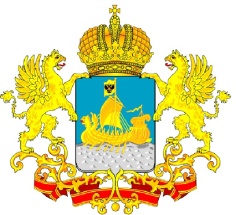 ДЕПАРТАМЕНТ ГОСУДАРСТВЕННОГО РЕГУЛИРОВАНИЯ ЦЕН И ТАРИФОВКОСТРОМСКОЙ ОБЛАСТИ                                           П О С Т А Н О В Л Е Н И Е         от « 10   » апреля_2013 г.				                                                 № 13/62О тарифах на тепловую энергию, отпускаемую  потребителям ООО «Лидер» г. Галич Костромской области на 2013 годВ соответствии с Федеральным законом от 27 июля 2010 года № 190-ФЗ «О теплоснабжении», Постановлением Правительства Российской Федерации от 26 февраля 2004 года № 109 «О ценообразовании в отношении электрической и тепловой энергии в Российской Федерации», постановлением администрации Костромской области от 31 июля 2012 года № 313-а «О департаменте государственного регулирования цен и тарифов Костромской области», департамент государственного регулирования цен и тарифов Костромской областиПОСТАНОВЛЯЕТ:1. Установить тарифы на тепловую энергию, поставляемую  ООО «Лидер» г. Галич Костромской области: 1) с 01.01.2013 г. по 30.06.2013 г. согласно приложению 1 к настоящему постановлению;2) с 01.07.2013 г. по 31.12.2013 г. согласно приложению 2 к настоящему постановлению.  2. Настоящее постановление подлежит официальному опубликованию.Директор департамента                                                                             И.Ю. СолдатоваПриложение 1 к постановлениюдепартамента государственногорегулирования цен и тарифов Костромской областиот «    » _апреля_2013 г. № 13/____ Тарифы на тепловую энергию, отпускаемую  потребителям ООО «Лидер» г. Галич Костромской области с 01.01.2013 года - по 30.06.2013 года*Примечание: тарифы на тепловую энергию, отпускаемую ООО «Лидер» г. Галич Костромской области налогом на добавленную стоимость не облагается в соответствии с Главой 26.2 части 2 Налогового кодекса Российской Федерации.Приложение 2 к  постановлениюдепартамента государственногорегулирования цен и тарифов Костромской областиот «   » _апреля_2013 г. № 13/____   Тарифы на тепловую энергию, отпускаемую  потребителям ООО «Лидер» г. Галич Костромской области с 01.07.2013 года - по 31.12.2013 года*Примечание: тарифы на тепловую энергию, отпускаемую ООО «Лидер» г. Галич Костромской области налогом на добавленную стоимость не облагается в соответствии с Главой 26.2 части 2 Налогового кодекса Российской Федерации.Заместитель директора департамента (Л.А. Якимова)______________________ « ___ » ________ .Начальник юридического отдела  (М.В. Соколов)_____________________ « ___ » ________ .Заместитель начальника  отдела  регулирования в теплоэнергетике (Г.А.Каменская)______________________ « ___ » ________ . N 
п/п Тариф на тепловую энергию  Тариф на тепловую энергию  Тариф на тепловую энергию  Тариф на тепловую энергию  Тариф на тепловую энергию  Тариф на тепловую энергию  Тариф на тепловую энергию  Тариф на тепловую энергию  Тариф на тепловую энергию  N 
п/п горячая
водаотборный пар давлениемотборный пар давлениемотборный пар давлениемотборный пар давлениемотборный пар давлениемотборный пар давлениемострый и 
редуцированный парострый и 
редуцированный парN 
п/п горячая
водаот 1,2
до 2,5
кг/см2от 2,5 до
7,0 кг/см2от 7,0
до 13,0
кг/см2от 7,0
до 13,0
кг/см2свыше
13,0
кг/см2свыше
13,0
кг/см2острый и 
редуцированный парострый и 
редуцированный пар1.Потребители, оплачивающие производство и передачу тепловой энергииПотребители, оплачивающие производство и передачу тепловой энергииПотребители, оплачивающие производство и передачу тепловой энергииПотребители, оплачивающие производство и передачу тепловой энергииПотребители, оплачивающие производство и передачу тепловой энергииПотребители, оплачивающие производство и передачу тепловой энергииПотребители, оплачивающие производство и передачу тепловой энергииПотребители, оплачивающие производство и передачу тепловой энергииПотребители, оплачивающие производство и передачу тепловой энергииПотребители, оплачивающие производство и передачу тепловой энергииодноставочный
руб./Гкал2966,00––––––––двухставочный–––––––––за энергию
руб./Гкал–––––––––За мощность
тыс. руб. в месяц/
Гкал/ч–––––––––Население, с учетом НДСНаселение, с учетом НДСНаселение, с учетом НДСНаселение, с учетом НДСНаселение, с учетом НДСНаселение, с учетом НДСНаселение, с учетом НДСНаселение, с учетом НДСНаселение, с учетом НДСНаселение, с учетом НДСодноставочный
руб./Гкал-––––––––Двухставочный–––––––––за энергию
руб./Гкал–––––––––За мощность
тыс. руб. в месяц/
Гкал/ч–––––––––2.Потребители, оплачивающие производство тепловой энергии (получающие тепловую энергию на коллекторах производителей)Потребители, оплачивающие производство тепловой энергии (получающие тепловую энергию на коллекторах производителей)Потребители, оплачивающие производство тепловой энергии (получающие тепловую энергию на коллекторах производителей)Потребители, оплачивающие производство тепловой энергии (получающие тепловую энергию на коллекторах производителей)Потребители, оплачивающие производство тепловой энергии (получающие тепловую энергию на коллекторах производителей)Потребители, оплачивающие производство тепловой энергии (получающие тепловую энергию на коллекторах производителей)Потребители, оплачивающие производство тепловой энергии (получающие тепловую энергию на коллекторах производителей)Потребители, оплачивающие производство тепловой энергии (получающие тепловую энергию на коллекторах производителей)Потребители, оплачивающие производство тепловой энергии (получающие тепловую энергию на коллекторах производителей)Потребители, оплачивающие производство тепловой энергии (получающие тепловую энергию на коллекторах производителей)одноставочный
руб./Гкал–––––––––Двухставочный–––––––––за энергию
руб./Гкал–––––––––За мощность
тыс. руб. в месяц/
Гкал/ч–––––––––Население, с учетом НДСНаселение, с учетом НДСНаселение, с учетом НДСНаселение, с учетом НДСНаселение, с учетом НДСНаселение, с учетом НДСНаселение, с учетом НДСНаселение, с учетом НДСНаселение, с учетом НДСНаселение, с учетом НДСодноставочный
руб./Гкал–––––––––двухставочный–––––––––за энергию
руб./Гкал–––––––––За мощность
тыс. руб. в месяц/
Гкал/ч–––––––––N 
п/п Тариф на тепловую энергию  Тариф на тепловую энергию  Тариф на тепловую энергию  Тариф на тепловую энергию  Тариф на тепловую энергию  Тариф на тепловую энергию  Тариф на тепловую энергию  Тариф на тепловую энергию  Тариф на тепловую энергию  N 
п/п горячая
водаотборный пар давлениемотборный пар давлениемотборный пар давлениемотборный пар давлениемотборный пар давлениемотборный пар давлениемострый и 
редуцированный парострый и 
редуцированный парN 
п/п горячая
водаот 1,2
до 2,5
кг/см2от 2,5 до
7,0 кг/см2от 7,0
до 13,0
кг/см2от 7,0
до 13,0
кг/см2свыше
13,0
кг/см2свыше
13,0
кг/см2острый и 
редуцированный парострый и 
редуцированный пар1.Потребители, оплачивающие производство и передачу тепловой энергииПотребители, оплачивающие производство и передачу тепловой энергииПотребители, оплачивающие производство и передачу тепловой энергииПотребители, оплачивающие производство и передачу тепловой энергииПотребители, оплачивающие производство и передачу тепловой энергииПотребители, оплачивающие производство и передачу тепловой энергииПотребители, оплачивающие производство и передачу тепловой энергииПотребители, оплачивающие производство и передачу тепловой энергииПотребители, оплачивающие производство и передачу тепловой энергииПотребители, оплачивающие производство и передачу тепловой энергииодноставочный
руб./Гкал3112,00––––––––двухставочный–––––––––за энергию
руб./Гкал–––––––––За мощность
тыс. руб. в месяц/
Гкал/ч–––––––––Население, с учетом НДСНаселение, с учетом НДСНаселение, с учетом НДСНаселение, с учетом НДСНаселение, с учетом НДСНаселение, с учетом НДСНаселение, с учетом НДСНаселение, с учетом НДСНаселение, с учетом НДСНаселение, с учетом НДСодноставочный
руб./Гкал-–––––––двухставочный–––––––––за энергию
руб./Гкал–––––––––За мощность
тыс. руб. в месяц/
Гкал/ч–––––––––2.Потребители, оплачивающие производство тепловой энергии (получающие тепловую энергию на коллекторах производителей)Потребители, оплачивающие производство тепловой энергии (получающие тепловую энергию на коллекторах производителей)Потребители, оплачивающие производство тепловой энергии (получающие тепловую энергию на коллекторах производителей)Потребители, оплачивающие производство тепловой энергии (получающие тепловую энергию на коллекторах производителей)Потребители, оплачивающие производство тепловой энергии (получающие тепловую энергию на коллекторах производителей)Потребители, оплачивающие производство тепловой энергии (получающие тепловую энергию на коллекторах производителей)Потребители, оплачивающие производство тепловой энергии (получающие тепловую энергию на коллекторах производителей)Потребители, оплачивающие производство тепловой энергии (получающие тепловую энергию на коллекторах производителей)Потребители, оплачивающие производство тепловой энергии (получающие тепловую энергию на коллекторах производителей)Потребители, оплачивающие производство тепловой энергии (получающие тепловую энергию на коллекторах производителей)одноставочный
руб./Гкал–––––––––двухставочный–––––––––за энергию
руб./Гкал–––––––––За мощность
тыс. руб. в месяц/
Гкал/ч–––––––––Население, с учетом НДСНаселение, с учетом НДСНаселение, с учетом НДСНаселение, с учетом НДСНаселение, с учетом НДСНаселение, с учетом НДСНаселение, с учетом НДСНаселение, с учетом НДСНаселение, с учетом НДСНаселение, с учетом НДСодноставочный
руб./Гкал–––––––––двухставочный–––––––––за энергию
руб./Гкал–––––––––За мощность
тыс. руб. в месяц/
Гкал/ч–––––––––